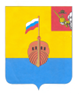 РЕВИЗИОННАЯ КОМИССИЯ ВЫТЕГОРСКОГО МУНИЦИПАЛЬНОГО РАЙОНА162900, Вологодская область, г. Вытегра, пр. Ленина, д.68тел. (81746) 2-22-03 факс (81746) ______,       e-mail: revkom@vytegra-adm.ruЗАКЛЮЧЕНИЕпо результатам финансово – экономической экспертизы постановления Администрации сельского поселения Андомское от 22.11.2019 г.  № 135 «О внесении изменений в постановление Администрации сельского поселения Андомское от 25.09.2017 г.  № 57 «Об утверждении комплексной программы по обеспечению мер пожарной безопасности сельского поселения Андомское на 2018 – 2020 годы»15.01.2020 г.                                                                                           г. Вытегра          Заключение Ревизионной комиссии Вытегорского муниципального района на постановление администрации сельского поселения Андомское подготовлено в соответствии с требованиями Бюджетного кодекса Российской Федерации, Положения о Ревизионной комиссии Вытегорского муниципального района. 1. Основание для проведения экспертизы: п.2 ст.157 Бюджетного кодекса Российской Федерации, п.7 ч.2 ст.9 Федерального закона от 07.02.2011 № 6 –ФЗ «Об общих принципах организации и деятельности контрольно – счетных органов субъектов Российской Федерации и муниципальных образований», Положение о Ревизионной комиссии Вытегорского муниципального района, утвержденное Решением Представительного Собрания Вытегорского муниципального района от 11.12.2013 г. №35,2. Цель экспертизы: - подтверждение соответствия муниципальной программы основным направлениям государственной политики, установленным законами, иными нормативными правовыми актами Российской Федерации, Вологодской области и муниципального образования в сфере обеспечения пожарной безопасности на территорий муниципальных образований, а также достаточность запланированных мероприятий и реалистичность ресурсов для достижения целей и ожидаемых результатов муниципальной программы;  - подтверждение полномочий по установлению расходного обязательства, подтверждение обоснованности размера расходного обязательства, установление экономических последствий принятия нового расходного обязательства для бюджета муниципального образования. 3. Основные задачи экспертизы:- проверка соответствия муниципальной программы нормативным правовым актам и документам стратегического характера;- анализ структуры муниципальной программы;-  анализ системы финансирования, оценки эффективности и контроля муниципальной программы. 4. Предмет экспертизы: муниципальная программа. 5. Объект экспертизы: заказчик и разработчик муниципальной программы – администрация сельского поселения Андомское.  6. Порядок проведения экспертизы: финансово – экономическая экспертиза муниципальной программы осуществлялась с учетом предусмотренного порядка разработки, реализации и оценки эффективности муниципальных программ сельского поселения Андомское, утвержденного постановлением администрации сельского поселения Андомское от 01.12.2015 г. № 226 «О порядке разработки, реализации и оценки эффективности муниципальных программ» (далее – Порядок), в соответствии со статьей 179 Бюджетного кодекса Российской Федерации.    7.Экспертиза проведена: аудитором Ревизионной комиссии ВМР Нестеровой О.Е.   Согласно статьи 179 Бюджетного кодекса Российской Федерации муниципальные программы утверждаются местной администрацией муниципального образования. Сроки реализации муниципальных программ определяются местной администрацией муниципального образования в устанавливаемом порядке. Порядок принятия решений о разработке муниципальных программ, формирования и реализации устанавливается муниципальным правовым актом местной администрации муниципального образования. Объем бюджетных ассигнований на финансовое обеспечение реализации муниципальных программ утверждается решением о бюджете по соответствующей каждой программе целевой статье расходов бюджета. Муниципальные программы, предлагаемые к реализации начиная с очередного финансового года, а также изменения в ранее утвержденные программы, подлежат утверждению в сроки, установленные местной администрацией. Представительные органы муниципальных образований вправе осуществлять рассмотрение проектов муниципальных программ и предложений о внесении изменений в муниципальные программы в порядке, установленном нормативными правовыми актами представительных органов муниципальных образований. Государственные (муниципальные) программы подлежат приведению в соответствие с законом (решением) о бюджете не позднее трех месяцев со дня вступления его в силу.         В целях реализации положений статьи 179 Бюджетного Кодекса Российской Федерации принято постановление администрации сельского поселения Андомское от 01.12.2015 г. № 226 «О порядке разработки, реализации и оценки эффективности муниципальных программ».Постановлением администрации сельского поселения Андомское от 22.11.2019 г. № 135 «О внесении изменений в постановление Администрации сельского поселения Андомское от 25.09.2017 г. № 57 «Об утверждении комплексной программы по обеспечению мер пожарной безопасности сельского поселения Андомское на 2018 – 2020 годы» муниципальная программа (далее – Программа) утверждается в новой редакции.            Анализ структуры муниципальной программы и её соответствие действующему                                        порядку разработки муниципальных программ         Экспертиза показала, что муниципальная программа не соответствует в полной мере Порядку разработки, реализации и оценки эффективности муниципальных программ, утвержденному постановлением администрации сельского поселения Андомское от 01.12.2015 г. № 226 «О порядке разработки, реализации и оценки эффективности муниципальных программ».         Муниципальная программа соответствует основным направлениям государственной политики, установленным законами, иными нормативными правовыми актами Российской Федерации, Вологодской области и муниципального образования в сфере обеспечения пожарной безопасности населения поселения Андомское:- Стратегии социально – экономического развития области на период до 2030 года, утвержденной постановлением Правительства области от 17.10.2016 г. № 920 (с изменениями);- государственной программе Вологодской области «Обеспечение профилактики правонарушений, безопасности населения и территории Вологодской области в 2013 – 2020 годах», утвержденной постановлением Правительства области от 22.10.2012 г. № 1220;- муниципальной программе Вытегорского муниципального района «Комплексная безопасность жизнедеятельности населения Вытегорского муниципального района на 2014 – 2020 годы», утвержденной постановлением администрации Вытегорского муниципального района от 10.07.2014 г. № 573.          Экспертиза показала, что Программа принята для решения актуальной для сельского поселения Андомское проблемы. Решение проблемы программным методом является  целесообразным и необходимым.         Программа включает 2 подпрограммы:- Подпрограмма 1. Обеспечение пожарной безопасности на территории поселения. - Подпрограмма 2. Противопожарная пропаганда среди населения поселения.            Согласно Порядка (пункт 3.2) требования к составлению подпрограмм идентичны требованиям, предъявляемым к составлению программ. Руководствуясь данным положением, Ревизионная комиссия рекомендует сформировать для подпрограмм Программы цели, задачи, целевые показатели.   Рекомендуется применять следующий подход к целеполаганию: решение задачи программы является целью подпрограммы.        Цель муниципальной программы: создание и обеспечение необходимых условий для повышения пожарной безопасности населенных пунктов, защищенности граждан, организаций от пожаров, предупреждения и смягчения их последствий, а также повышение степени готовности всех сил и средств, для тушения пожаров.         Задачи муниципальной программы:-	создание необходимых условий для обеспечения пожарной безопасности;-	защита жизни и здоровья граждан;-	создание условий для доступной среды жизнедеятельности для инвалидов и других маломобильных групп населения;-	сокращение материальных потерь от пожаров;-	организация обучения мерам пожарной безопасности и пропаганда пожарно-технических знаний;-      обеспечение надлежащего состояния источников противопожарного водоснабжения.           Ревизионная комиссия обращает внимание, что задачи частично дублируют цели Программы (создание и обеспечение необходимых условий для повышения пожарной безопасности). В то время как, достижение цели обеспечивается решением задач муниципальной программы. Сформулированные задачи должны быть необходимы и достаточны для достижения соответствующей цели.          Кроме того, формулировки цели и задач в паспорте и в разделе 2 «Цель и задачи Программы» не идентичны.    Ревизионная комиссия рекомендует уточнить формулировку задач Программы, привести к единообразию формулировки цели и задач Программы в паспорте и в разделе 2.           Программой не предусмотрены целевые показатели. Отсутствует раздел Программы, содержащий информацию о составе и значениях целевых показателей (пункт 3.1 Порядка).     Ревизионная комиссия рекомендует сформировать целевые показатели, позволяющие оценить степень достижения целей и выполнения задач. При формировании целевых показателей соблюсти взаимосвязь между показателями и программными мероприятиями.         Программой для достижения поставленной цели предусмотрено реализация 2 Основных мероприятий, которые соответствуют целям и задачам муниципальной программы.           Финансовое обеспечение Программы составляет 721,2 тыс. рублей.  Финансирование планируется осуществлять за счет средств бюджета поселения. Объемы финансового обеспечения в 2018, 2019, 2020 годах не соответствуют утвержденным плановым значениям.            Анализируя обоснованность и достоверность объема ресурсного обеспечения Программы, Ревизионная комиссия ВМР пришла к выводу, что реализация мероприятий Программы в 2020 году будет осуществляться не только за счет средств бюджета поселения, но и за счет средств поступающих в форме субсидий из областного бюджета.   Решением Совета сельского поселения Андомское от 13.12.2019 г. № 168 «О бюджете сельского поселения Андомское на 2020 год и плановый период 2021 и 2022 годов» поступление субсидии из областного бюджета на финансирование мероприятия, осуществляемого в рамках проекта «Народный бюджет» по Программе, не утверждено.            Ревизионная комиссия рекомендует привести финансовое обеспечение Программы в соответствие с решениями о бюджете.         Выводы и предложения.        Рассматриваемое постановление администрации сельского поселения Андомское «О внесении изменений в постановление Администрации сельского поселения Андомское от 25.09.2017 г. № 57 «Об утверждении комплексной программы по обеспечению мер пожарной безопасности сельского поселения Андомское на 2018 – 2020 годы» соответствует требованиям Федерального закона № 131-ФЗ от 06.10.2003 «Об общих принципах организации местного самоуправления в Российской Федерации», но не соответствует Бюджетному кодексу Российской Федерации (объем финансирования не соответствует утвержденным показателям бюджета).         Ревизионная комиссия Вытегорского муниципального района рекомендует разработчику программы рассмотреть предложения, изложенные в заключении, рассмотреть возможность внесения изменений в постановления.Аудитор Ревизионной комиссии                                                                                        О.Е. НестероваПоказательСоответствует, (не соответствует) ПорядкуПримечаниеНаличие и надлежащее оформление паспорта муниципальной программыНе соответствуетПаспорт муниципальной программы предусмотрен. Паспорт не содержит сведений об ответственных исполнителях и соисполнителях.  Наличие характеристики сферы действия муниципальной программы, включая описание текущего состояния, основных проблем в указанной сфере и перспектив её развитияСоответствуетХарактеристика сферы реализации муниципальной программы отражена в текстовой части муниципальной программы. Не достаточно четко определены проблемы. Наличие цели, задач и сроков реализации муниципальной программы          Соответствует.Сроки реализации программы 2018-2022 годыЦели и задачи программы соответствуют основным приоритетам государственной политики в сфере реализации муниципальной программы. Ресурсное обеспечение муниципальной программы за счет всех источниковНе соответствует утвержденным плановым показателямОбъемы финансового обеспечения в 2018, 2019, 2020 годах не соответствуют утвержденным плановым значениямОбоснование выделения и включения в муниципальную программу подпрограммСоответствуетПрограмма включает 2 подпрограммы. Подпрограммы способствуют достижению цели Программы Перечень программных мероприятий с указанием сроков их исполнения, исполнителей, стоимости по каждому мероприятию на весь период реализации муниципальной программы (в том числе по годам), структуры источников финансированияСоответствует.Перечень программных мероприятий предусмотрен Программой.Сроки, стоимость, исполнители по годам предусмотрены в Таблице 1.Источники финансирования – бюджет поселения. Наличие технико-экономического обоснования расходных обязательств Соответствует.Не предусмотрено постановлением 01.12.2015 г. № 226Наличие прогноза конечных результатов реализации муниципальной программыСоответствует.Наличие только в паспорте. Отсутствует в текстовой части Программы.  Наличие оценки эффективности муниципальной программы Соответствует.Предусмотрено Постановлением 01.12.2015 г. № 226. Наличие форм и методов контроля реализации муниципальной программы.СоответствуетПредусмотрено Постановлением 01.12.2015 г. № 226.